Проект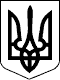 ВЕЛИКОСЕВЕРИНІВСЬКА СІЛЬСЬКА РАДА
КІРОВОГРАДСЬКОГО РАЙОНУ КІРОВОГРАДСЬКОЇ ОБЛАСТІСІМНАДЦЯТА СЕСІЯ ВОСЬМОГО СКЛИКАННЯРІШЕННЯвід       липня 2018 року                                                                                  № с.Велика СеверинкаПро внесення змін до структури та чисельності Великосеверинівської сільської ради Відповідно до ст.26 Закону України «Про місцеве самоврядування в Україні» та ст.21 Закону України «Про службу в органах місцевого самоврядування», керуючись постановою Кабінету Міністрів України від 09 березня 2006 року №268 «Про упорядкування структури та умов оплати праці працівників апарату органів виконавчої влади, органів прокуратури, судів та інших органів», з метою оптимізації діяльності сільської ради та з метою економії бюджетних коштівСІЛЬСЬКА РАДА ВИРІШИЛА:1.Внести зміни до структури та чисельності Великосеверинівської сільської ради, виклавши додаток 1 та 2 до рішення сесії сільської ради від 22 грудня 2017 року №275 «Про затвердження структури та чисельності Великосеверинівської сільської ради на 2018 рік»» у новій редакції, а саме:1.1.Загальний відділ сільської ради:1)скоротити посаду діловода.1.2.Відділ організаційної роботи, інформаційної діяльності та комунікацій з громадськістю сільської ради:1)скоротити посаду головного спеціаліста;2)скоротити посаду оператора комп’ютерного набору.1.3.Відділ бухгалтерського обліку та звітності сільської ради:1)скоротити посаду касира.2.Контроль за виконанням даного рішення покласти на постійну комісію з питань планування, фінансів, бюджету, соціально-економічного розвитку та інвестицій сільської ради.Сільський голова                                                                              С.ЛЕВЧЕНКОДодаток 1до рішення сесії Великосеверинівської сільської ради«     » липня 2018 №___СТРУКТУРАта чисельність Великосеверинівської сільської ради__________________________Додаток 2до рішення сесії Великосеверинівської сільської ради«      » липня 2018 №___Затверджую штат у кількості 29 штатних одиниці з місячним фондом заробітної плати за посадовими окладами 135 306 грн.00 коп. (сто тридцять п’ять   тисяч триста шість грн. 00 коп.)______________________        С.ЛЕВЧЕНКО         (підпис керівника)                      (ініціали і прізвище)_____________________________________         (число, місяць, рік)                         М.П.ШТАТНИЙ РОЗПИС на 2018 рік (вводиться в дію з 19.07.2018 року)Великосеверинівська сільська рада Сільський голова                       _________________         __________________                                                                                            (підпис)                                        (ініціали і прізвище)   Начальник відділу бухгалтерського обліку та звітності, головний бухгалтер     _______________         __________________                                                                                             (підпис)                                        (ініціали і прізвище)ДОДАТОК ДО ШТАТНОГО РОЗПИСУ на 2018 рік (вводиться в дію з 19.07.2018 року)Великосеверинівська сільська рада Посади, які будуть ліквідовані з 20 вересня 2018 рокуСільський голова                       _________________         __________________                                                                                            (підпис)                                        (ініціали і прізвище)   Начальник відділу бухгалтерського обліку та звітності, головний бухгалтер     _______________         __________________                                                                                             (підпис)                                        (ініціали і прізвище)№ з/п№ з/п№ з/пНазва структурного підрозділу та посадаНазва структурного підрозділу та посадаКількість штатних посадІ.Структура та чисельність апарату (виконавчого комітету) сільської радиІ.Структура та чисельність апарату (виконавчого комітету) сільської радиІ.Структура та чисельність апарату (виконавчого комітету) сільської радиІ.Структура та чисельність апарату (виконавчого комітету) сільської радиІ.Структура та чисельність апарату (виконавчого комітету) сільської радиІ.Структура та чисельність апарату (виконавчого комітету) сільської радиІ.Структура та чисельність апарату (виконавчого комітету) сільської радиІ.Структура та чисельність апарату (виконавчого комітету) сільської радиКерівництво територіальної громадиКерівництво територіальної громадиКерівництво територіальної громадиКерівництво територіальної громадиКерівництво територіальної громадиКерівництво територіальної громадиКерівництво територіальної громадиКерівництво територіальної громади111Сільський головаСільський голова1222Секретар сільської радиСекретар сільської ради1333Заступник сільського голови з господарських питань та охорони праціЗаступник сільського голови з господарських питань та охорони праці1444В.о. старости Оситнязького старостинського округуВ.о. старости Оситнязького старостинського округу1555Керуючий справами виконавчого комітету, начальник загального відділуКеруючий справами виконавчого комітету, начальник загального відділу1РАЗОМ:РАЗОМ:5Загальний відділЗагальний відділЗагальний відділЗагальний відділЗагальний відділЗагальний відділЗагальний відділЗагальний відділ111Головний спеціаліст Головний спеціаліст 3222Провідний спеціалістПровідний спеціаліст1РАЗОМ:РАЗОМ:4Відділ організаційної роботи, інформаційної діяльності та комунікацій з громадськістюВідділ організаційної роботи, інформаційної діяльності та комунікацій з громадськістюВідділ організаційної роботи, інформаційної діяльності та комунікацій з громадськістюВідділ організаційної роботи, інформаційної діяльності та комунікацій з громадськістюВідділ організаційної роботи, інформаційної діяльності та комунікацій з громадськістюВідділ організаційної роботи, інформаційної діяльності та комунікацій з громадськістюВідділ організаційної роботи, інформаційної діяльності та комунікацій з громадськістюВідділ організаційної роботи, інформаційної діяльності та комунікацій з громадськістю111Начальник відділуНачальник відділу1РАЗОМ:РАЗОМ:1Відділ бухгалтерського обліку та звітностіВідділ бухгалтерського обліку та звітностіВідділ бухгалтерського обліку та звітностіВідділ бухгалтерського обліку та звітностіВідділ бухгалтерського обліку та звітностіВідділ бухгалтерського обліку та звітностіВідділ бухгалтерського обліку та звітностіВідділ бухгалтерського обліку та звітності111Начальник відділу, головний бухгалтерНачальник відділу, головний бухгалтер1222Головний спеціалістГоловний спеціаліст1333Провідний спеціаліст  Провідний спеціаліст  1РАЗОМ:РАЗОМ:3Відділ земельних відносин, комунальної власності, інфраструктури та житлово-комунального господарстваВідділ земельних відносин, комунальної власності, інфраструктури та житлово-комунального господарстваВідділ земельних відносин, комунальної власності, інфраструктури та житлово-комунального господарстваВідділ земельних відносин, комунальної власності, інфраструктури та житлово-комунального господарстваВідділ земельних відносин, комунальної власності, інфраструктури та житлово-комунального господарстваВідділ земельних відносин, комунальної власності, інфраструктури та житлово-комунального господарстваВідділ земельних відносин, комунальної власності, інфраструктури та житлово-комунального господарстваВідділ земельних відносин, комунальної власності, інфраструктури та житлово-комунального господарства111Начальник відділуНачальник відділу1222Головний спеціалістГоловний спеціаліст1333Спеціаліст І категоріїСпеціаліст І категорії1444Інспектор з благоустроюІнспектор з благоустрою1РАЗОМ:РАЗОМ:4Відділ державної реєстрації Відділ державної реєстрації Відділ державної реєстрації Відділ державної реєстрації Відділ державної реєстрації Відділ державної реєстрації Відділ державної реєстрації Відділ державної реєстрації 11Державний реєстраторДержавний реєстраторДержавний реєстратор2РАЗОМ:РАЗОМ:РАЗОМ:2Фінансово – економічний відділФінансово – економічний відділФінансово – економічний відділФінансово – економічний відділФінансово – економічний відділФінансово – економічний відділФінансово – економічний відділФінансово – економічний відділ11Начальник відділуНачальник відділуНачальник відділу122Головний спеціалістГоловний спеціалістГоловний спеціаліст233Провідний спеціалістПровідний спеціалістПровідний спеціаліст1РАЗОМ:РАЗОМ:РАЗОМ:4Відділ охорони здоров’я та соціального захистуВідділ охорони здоров’я та соціального захистуВідділ охорони здоров’я та соціального захистуВідділ охорони здоров’я та соціального захистуВідділ охорони здоров’я та соціального захистуВідділ охорони здоров’я та соціального захистуВідділ охорони здоров’я та соціального захистуВідділ охорони здоров’я та соціального захисту11Начальник відділуНачальник відділуНачальник відділу122Головний спеціалістГоловний спеціалістГоловний спеціаліст133ІнспекторІнспекторІнспектор1РАЗОМ:РАЗОМ:РАЗОМ:3Технічний персоналТехнічний персоналТехнічний персоналТехнічний персоналТехнічний персоналТехнічний персоналТехнічний персоналТехнічний персонал11ВодійВодійВодій122Водій автобусаВодій автобусаВодій автобуса133ОпалювачОпалювачОпалювач1РАЗОМ:РАЗОМ:РАЗОМ:3ВСЬОГОВСЬОГОВСЬОГО2929ІІ. Структурний підрозділ (виконавчий орган) сільської радиІІ. Структурний підрозділ (виконавчий орган) сільської радиІІ. Структурний підрозділ (виконавчий орган) сільської радиІІ. Структурний підрозділ (виконавчий орган) сільської радиІІ. Структурний підрозділ (виконавчий орган) сільської радиІІ. Структурний підрозділ (виконавчий орган) сільської радиІІ. Структурний підрозділ (виконавчий орган) сільської радиІІ. Структурний підрозділ (виконавчий орган) сільської радиВідділ освіти, молоді та спорту, культури та туризмуВідділ освіти, молоді та спорту, культури та туризмуВідділ освіти, молоді та спорту, культури та туризмуВідділ освіти, молоді та спорту, культури та туризмуВідділ освіти, молоді та спорту, культури та туризмуВідділ освіти, молоді та спорту, культури та туризмуВідділ освіти, молоді та спорту, культури та туризмуВідділ освіти, молоді та спорту, культури та туризму11Начальник відділуНачальник відділуНачальник відділу11ВСЬОГОВСЬОГОВСЬОГО11№ з/пНазва структурного підрозділу та посадКількість штатних посадПосадовий оклад(грн.)Фонд заробітної плати на місяць(грн.)№ з/пНазва структурного підрозділу та посадКількість штатних посадПосадовий оклад(грн.)Фонд заробітної плати на місяць(грн.)12345Апарат (виконавчий комітет) сільської радиАпарат (виконавчий комітет) сільської радиАпарат (виконавчий комітет) сільської радиАпарат (виконавчий комітет) сільської радиАпарат (виконавчий комітет) сільської радиАпарат (виконавчий комітет) сільської радиКерівний склад51Сільський голова1750075002Секретар сільської ради1660066003Заступник сільського голови з господарських питань та охорони праці1660066004В.о. старости Оситнязького старостинського округу1660066005Керуючий справами виконавчого комітету, начальник загального відділу166006600Загальний відділ46Головний спеціаліст 34400132007Провідний спеціаліст14100410012345Відділ організаційної роботи, інформаційної діяльності та комунікацій з громадськістю18Начальник відділу158005800Відділ бухгалтерського обліку та звітності39Начальник відділу, головний бухгалтер15800580010Головний спеціаліст14400440011Провідний спеціаліст  141004100Відділ земельних відносин, комунальної власності, інфраструктури та житлово-комунального господарства412Начальник відділу15800580013Головний спеціаліст14400440014Спеціаліст І категорії14000400015Інспектор з благоустрою129502950Відділ державної реєстрації 216Державний реєстратор244008800Фінансово – економічний відділ418Начальник відділу15800580019Головний спеціаліст24400880020Провідний спеціаліст141004100Відділ охорони здоров’я та соціального захисту321Начальник відділу15800580022Головний спеціаліст14400440023Інспектор129502950Технічний персонал327Водій12171217128Водій автобуса1229122911234529Опалювач117441744ВСЬОГО29Х135306№ з/пНазва структурного підрозділу та посадКількість штатних посадПосадовий оклад(грн.)Фонд заробітної плати на місяць(грн.)№ з/пНазва структурного підрозділу та посадКількість штатних посадПосадовий оклад(грн.)Фонд заробітної плати на місяць(грн.)12345Відділ організаційної роботи, інформаційної діяльності та комунікацій з громадськістю21Головний спеціаліст144004400   2Оператор комп’ютерного набору128002800Відділ бухгалтерського обліку та звітності11Касир  129502950Загальний відділ11Діловод126002600ВСЬОГО4Х12750